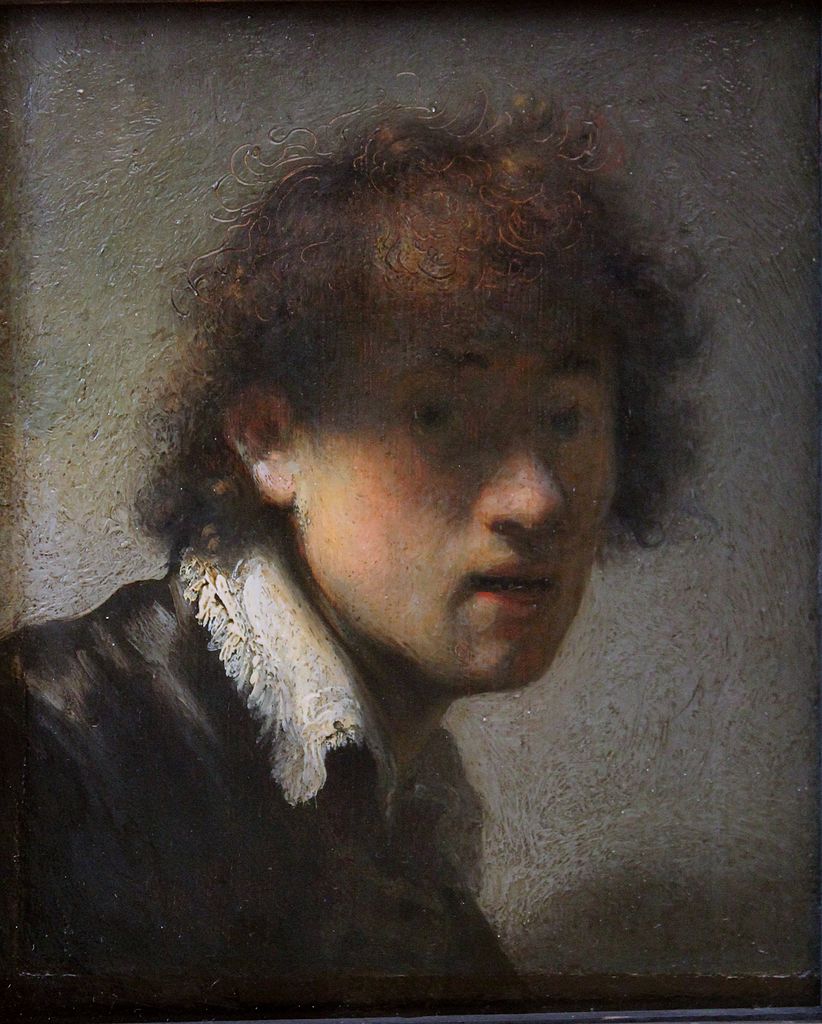 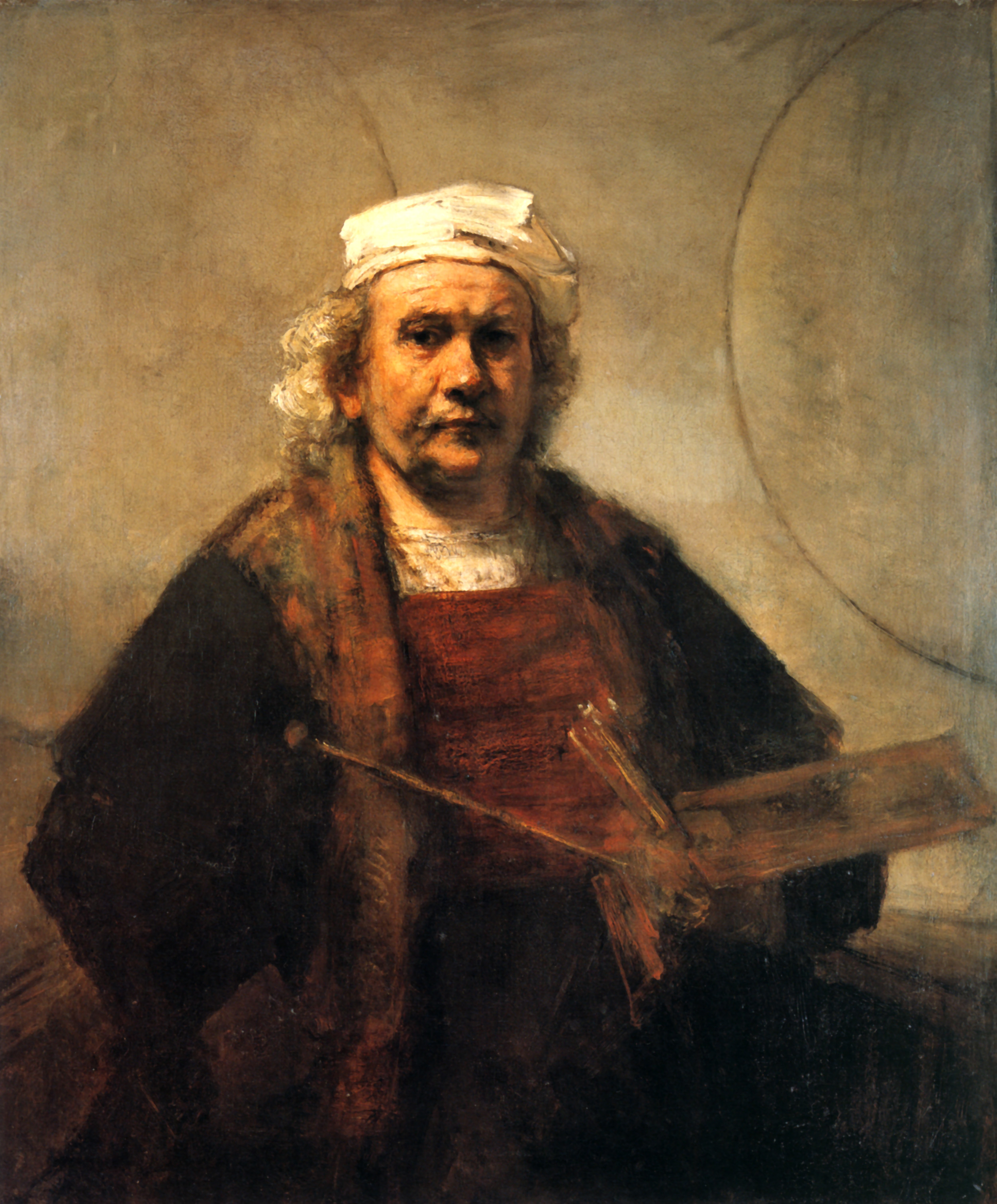 Autoportraits de REMBRANDT(1628-1629)(1665-1669)Autoportraits de REMBRANDT(1628-1629)(1665-1669)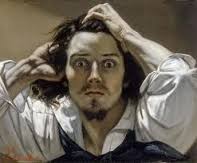 L’Homme désespéré(1842)Gustave COURBETL’Homme désespéré(1842)Gustave COURBET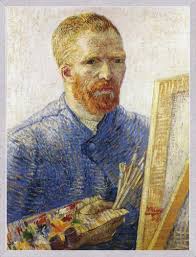 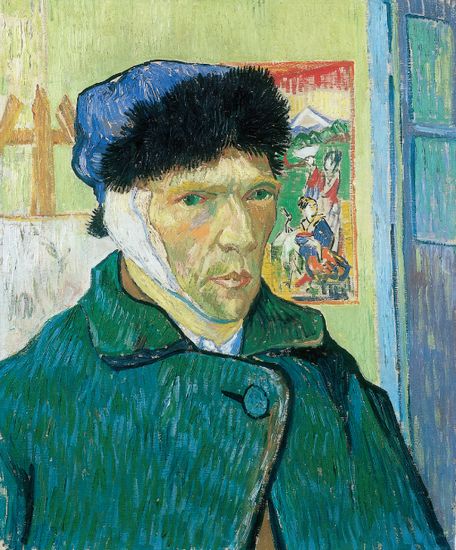 Autoportrait avec palette (1887)Autoportrait à l'oreille bandée (1889)de VAN GOGHAutoportrait avec palette (1887)Autoportrait à l'oreille bandée (1889)de VAN GOGH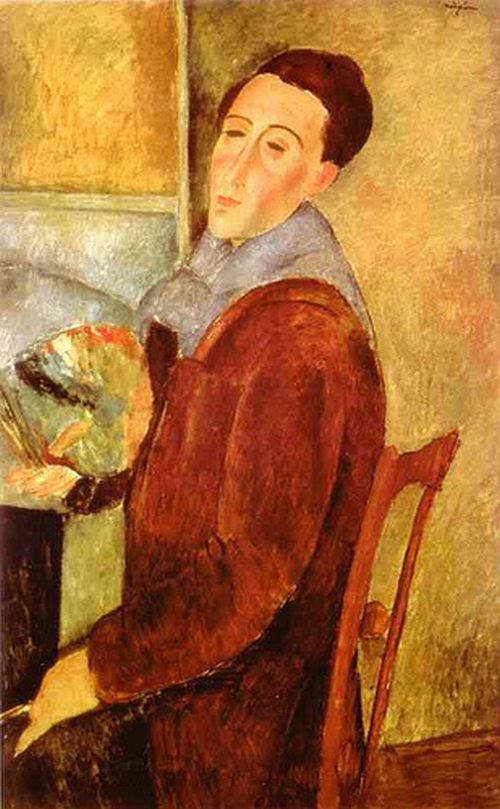 Autoportrait (1919)De MODIGLIANIAutoportrait (1919)De MODIGLIANI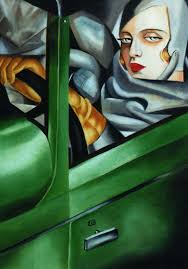 Autoportrait ou Tamara dans la Bugatti verte (1925)de T. DE LEMPICKAAutoportrait ou Tamara dans la Bugatti verte (1925)de T. DE LEMPICKA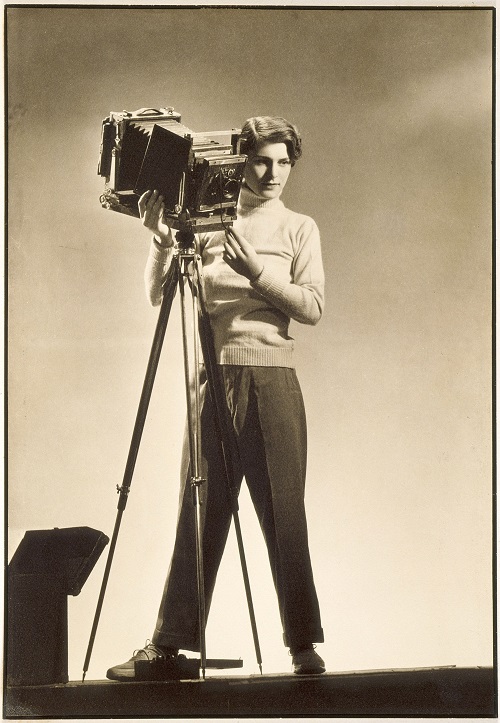 Autoportrait à la caméra (1933)de M. BOURKE-WHITEAutoportrait à la caméra (1933)de M. BOURKE-WHITE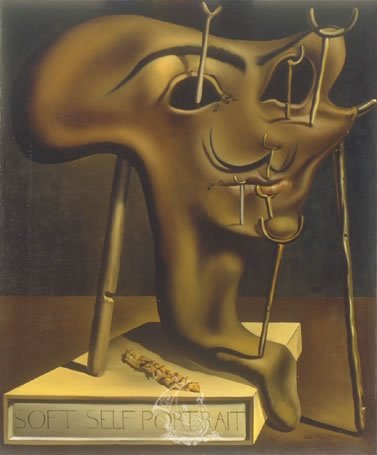 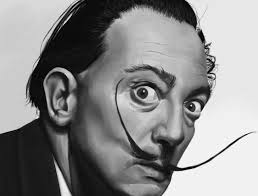 Autoportait mou avec du bacon grillé (1941) de DALIAutoportait mou avec du bacon grillé (1941) de DALI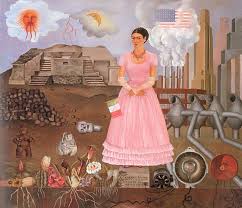 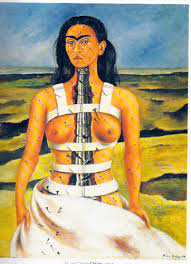 Autoportrait à la frontière du Mexique et des Etats-Unis (1932)La colonne brisée (1944)De Frida KAHLOAutoportrait à la frontière du Mexique et des Etats-Unis (1932)La colonne brisée (1944)De Frida KAHLO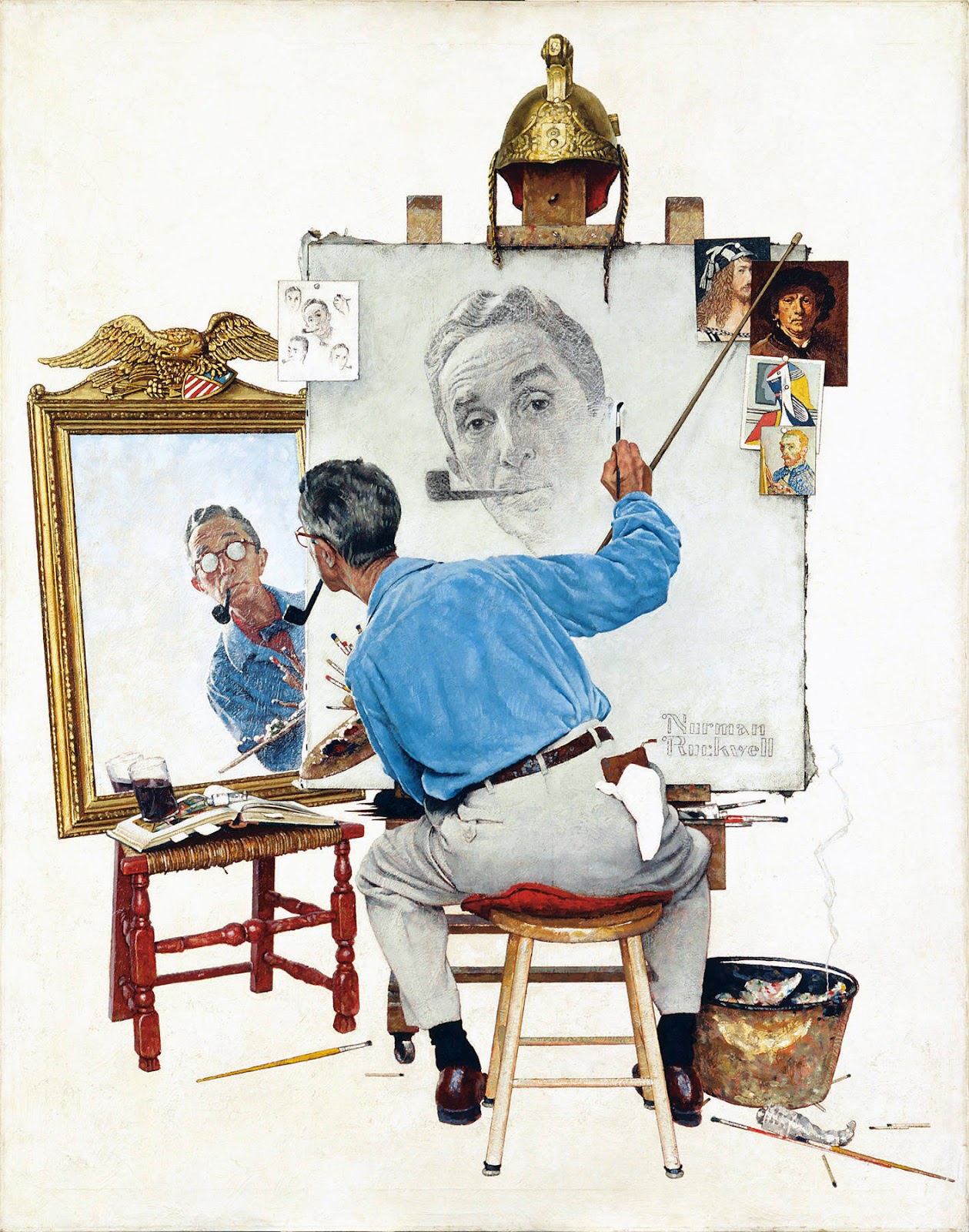 Triple autoportait (1960) de        Norman ROCKWELLTriple autoportait (1960) de        Norman ROCKWELL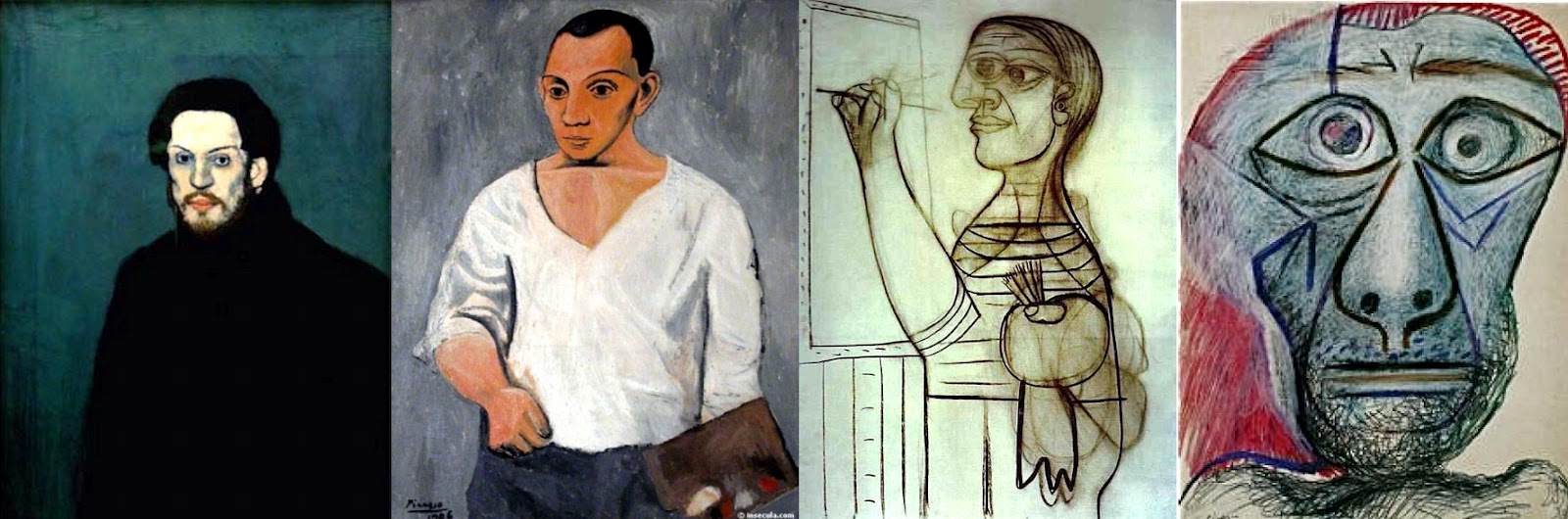 Autoportraits de PICASSO(1901/1906/1938/1972)Autoportraits de PICASSO(1901/1906/1938/1972)